Ferien-Gruppenhaus 						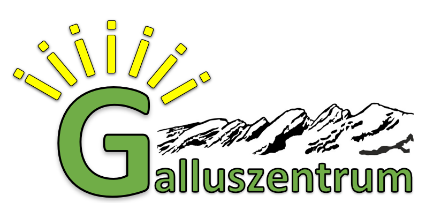 Galluszentrum Frehner GmbH	                  Tel: 	+41 71 999 20 39Hauptstrasse 106			       buchung@galluszentrum.ch9658 Wildhaus			               www.galluszentrum.chVertrag GruppenunterkunftAdresseGruppe:			     Verantwortlicher:		     	Adresse:			     PLZ / Ort:			       Tel. Nr.:			     Mobil:			     E-Mail:			     AufenthaltsdauerVon:			Bis:				PreiseLagerbereich Mehrbettzimmer mit Schlafsack, Kopfkissenbezug und Fixleintuch zum mitbringen oder Bettwäsche auf Miete15. Dezember bis Ostern 			Fr. 18.90 Pers./Nacht	(Kinder bis 4 Jahre Gratis)Ostern bis 15.Oktober			Fr. 16.90 Pers./Nacht	(Kinder bis 4 Jahre Gratis)15.Oktober bis 14.Dezember			Fr. 15.90 Pers./Nacht	(Kinder bis 4 Jahre Gratis)Preiszuschlag für nur eine Nacht 		Fr.   5.00 Pers./NachtGästezimmer für Gruppen (mit Bezogenen Betten/ inkl. Reinigung)15. Dezember bis Ostern			Fr. 37.00 Pers./NachtOstern bis 14.Dezember			Fr. 35.00 Pers./NachtKurtaxen
Erwachsene und Jugendliche ab 16 Jahren 	Fr.   2.60 Pers./Nacht
Kinder und Jugendliche von 11 – 15 Jahren 	Fr.   1.30 Pers./Nacht
Kinder bis 10 Jahre gratisBuchung
Gästezimmer:			 1 Bett-Zimmer Älpli A		  2 Bett-Zimmer Älpli B 	 4 Bett-Zimmer Älpli C 3 Bett Zimmer Selun A		  2 Bett Zimmer Selun BDie Gästezimmer, die angekreuzt sind, werden auch verrechnet!		
EG-Zimmer:			   Ja		   NeinEG-Küche:			   Ja		   Nein		
Lageretage (1.OG):			   Ja		   NeinLageretage (2.OG): 		   Ja		   NeinSpeisesaal & Grossküche (1.UG):	   Ja		   NeinMindestanzahl Personen im Lagerbereich:Da wir 105 Betten mit 2 Küchen und diversen Aufenthaltsräumen haben können wir gut zwei Gruppen im Lagertrakt unterbringen. Falls ihr den gesamten Lagertrakt nur für euch allein haben wollt, ist die Mindestanzahl von 60 Personen zu bezahlen. Wir möchten den Lagertrakt (gilt nicht für Gästetrakt) nur für uns haben und bezahlen für mind. 60 Personen	   Ja													   NeinErwachsene (ab 16 Jahre) 	Anzahl: 	     Jugendliche (11 - 15 Jahre):	Anzahl: 	     Kinder (4 - 10 Jahre):	Anzahl: 	     Bemerkung: Check-in/Check-outCheck-in ab 16:00 Check-out bis 11:00 Sonderzeiten nur nach Absprache! Die Wunschzeiten können nur eingehalten werden, wenn keine weitere Gruppe am selben Tag An-/Abreist. Absprache erfolgt von der Gruppe ca. 1 Monat vorher.
Reinigung
 Die Gruppe reinigt die Räumlichkeiten selbst inkl. Nassreinigung
 Die Gruppe verlässt die Räumlichkeiten besensauber, wir verrechnen die Reinigungskosten (siehe unten)
Die Küche muss auf jeden Fall von der Gruppe selbst gereinigt werden!
Reinigungskosten
1.UG (inkl. Speisesaal): Fr. 60.00		 EG: Fr. 160.00		 1.OG: Fr. 160.00		 2.OG: Fr. 140.00
ganzer Lagertrakt Fr. 520.00

Allgemeine Reservationsbedingungen
Die Gruppe haftet für:
● mitgebrachte und vermisste Gegenstände
● (mutwillige) Beschädigung am Inventar, Gebäude oder der Umgebung
● Unfälle aller Art
Der Vermieter der Räumlichkeiten kann in keiner Weise für die Folgen eines Aufenthaltes oder daraus resultierenden Unannehmlichkeiten verantwortlich gemacht werden – weder im Haus noch auf dem dazugehörigen Gelände.
 Die Beaufsichtigung der anwesenden Personen, sowie Unfallprävention ist Sache der Gruppenleitung
Wird die Hausordnung nicht eingehalten, behalten wir uns vor, entsprechende Konsequenzen, wie beispielsweise Kosten für zeitlichen Mehraufwand der Hausverwaltung, etc. oder frühzeitiges Verlassen des Hauses für betreffende Personen/Gruppen zu veranlassen
Gruppenanzahl
● Die Mindestanzahl an vertraglich festgelegten Personen (siehe Reservationsvertrag) werden verrechnet, auch
bei Aufenthalt weniger Personen
● Nehmen voraussichtlich mehr Personen als vertraglich geregelt teil, kann dies nach vorheriger Absprache mit
der Hausverwaltung erfolgen
Stornierung
Wird ein Vertrag storniert, muss dies nach telefonischer Vorabsprache, schriftlich erfolgen. Annullationen sind wie
folgt geregelt: (Es gilt das Datum der Vertragsbestätigung durch den Vermieter sowie das des Poststempels der
schriftlichen Annullationen)
●    Entweder durch gleich grosse Gruppe zu ersetzen
●    Bis 6 Monate vor Antritt: 30% des Nettobetrages
●    Bis 3 Monate vor Antritt: 50% des Nettobetrages
●    Bis 2 Monate vor Antritt: 80% des Nettobetrages
●    weniger als 2 Monate: 100% des Nettobetrages
Rechnungsstellung und Zahlungsmöglichkeiten 
● Wir akzeptieren nur Barzahlungen am Abreisetag (bis 15 Personen)
● Bei Gruppen ab 15 Personen gilt die Zahlungsfrist rein netto innerhalb von 10 Tagen nach AufenthaltMit Ihrer Unterschrift bestätigen Sie alle Merkblätter:  die Hausordnung, Zimmerordnung, Hausabgabe und Checkliste gelesen und akzeptiert zu haben.
Ort, Datum, Unterschrift Mieter: 	     							.		Ort, Datum, Unterschrift Vermieter: 	     
Die Reservationsbestätigung mit der Unterschrift der Verwaltung erfolgt schriftlich per Post oder Mail 
sobald wir eine Kopie des von Ihnen unterschriebenen Vertrages erhalten haben.
Herzlichen Dank und freundliche Grüsse Ihr Galluszentrum-Team